River Grove Public Library District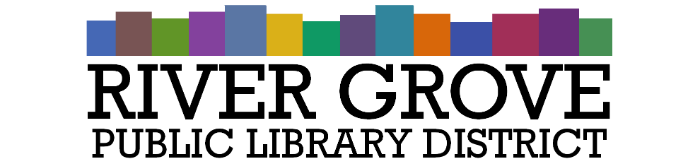 8638 W Grand AveRiver Grove, IL 60171708.453.4484Board Meeting Agenda Date:		12/14/2022Time:		6:00pmPlace: 		Library – Youth RoomCALL TO ORDERGUESTSAPPROVAL OF MINUTESRegular Meeting Minutes – November 9th, 2022 (ACTION ITEM)Executive Session Minutes – November 9th, 2022 (ACTION ITEM)Special Meeting Minutes – November 21, 2022 (ACTION ITEM)Special Meeting Minutes – December 5, 2022 (ACTION ITEM)CORRESPONDENCECook County Clerk: 2021 Agency Tax Rate ReportTREASURER’S REPORTApproval of November 2022 Treasurer’s Report (ACTION ITEM)BILLS FOR APPROVALApproval of Bills presented in December 2022 (ACTION ITEM)PRESIDENT’S REPORTDIRECTOR’S REPORTState of the libraryLibrary statisticsCOMMITTEE REPORTSBUILDINGS AND GROUNDS OLD BUSINESSNEW BUSINESS
a.   Meeting Dates 2023 (ACTION ITEM) Library Closures 2023 (ACTION ITEM)Staff In-Service Day (ACTION ITEM)Year-End Staff Review (ACTION ITEM)PUBLIC COMMENTSEXECUTIVE SESSION
a. The Board of Library Trustees will meet in Executive Session under the exception of the Open Meetings Act ILCS Chapter 5, Act 120/2 (c) Exceptions: “The purchase or lease of real property for the use of the public body, including meetings held for the purpose of discussing whether a particular parcel should be acquired.”
ADJOURNMENT